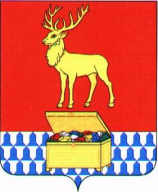 Р Е Ш Е Н И ЕСОВЕТА МУНИЦИПАЛЬНОГО РАЙОНА«КАЛАРСКИЙ РАЙОН»от 27 августа 2019 года							№ 269с. ЧараО назначении публичных слушаний по проекту решения Совета муниципального района «Каларский район» «О внесении изменений и дополнений в Устав муниципального района «Каларский район»Руководствуясь Федеральным Законом №131-ФЗ от 06 октября 2003 года «Об общих принципах организации местного самоуправления в Российской Федерации», Уставом муниципального района «Каларский район», положением о публичных слушаниях в муниципальном районе «Каларский район», Совет муниципального района «Каларский район»Р Е Ш И Л:1. Назначить публичные слушания по проекту решения Совета муниципального района «Каларский район» «О внесении изменений и дополнений в Устав муниципального района «Каларский район» на 09 октября 2019г. в 14-30 ч., в актовом зале администрации муниципального района «Каларский район».2. Назначить организатором публичных слушаний председателя Совета муниципального района «Каларский район» А.И. Воложанина.3. Опубликовать проект решения Совета муниципального района «Каларский район» «О внесении изменений и дополнений в Устав муниципального района «Каларский район» в газете «Северная правда».4. Поручить организацию информирования населения по вопросам проекта решения Совета муниципального района «Каларский район» М.В. Губениной, специалисту Совета муниципального района «Каларский район». Контактный телефон 22-7-74, адрес электронной почты sovet.kalar@mail.ru.5. Настоящее решение опубликовать в газете «Северная правда» совместно с порядком приема обращений граждан.6. Настоящее решение вступает в силу с момента принятия.Председатель Советамуниципального района «Каларский район»						А.И. Воложанин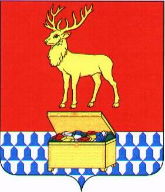 ПроектР Е Ш Е Н И ЕСОВЕТА МУНИЦИПАЛЬНОГО РАЙОНА«КАЛАРСКИЙ РАЙОН»___________ 2019 года 								№__с. ЧараО внесении изменений в устав муниципального района «Каларский район»В целях приведения положений Устава муниципального района «Каларский район» в соответствие Федеральному Закону от 06 октября 2003 года № 131-ФЗ «Об общих принципах организации местного самоуправления в Российской Федерации», руководствуясь ст. 14 устава муниципального района «Каларский район», Совет муниципального района «Каларский район» Р Е Ш И Л:1. Внести в устав муниципального района «Каларский район» следующие изменения и дополнения:1.1. На титульном листе Устава слова «Устав муниципального района «Каларский район» дополнить словами «Забайкальского края»;1.2. Название статьи 1. Устава «Правовой статус муниципального района «Каларский район» после слов «Каларский район» дополнить словами «Забайкальского края»;1.3. В статье 1 Устава:слова «Муниципальный район «Каларский район» изменить на слова «Муниципальный район «Каларский район» Забайкальского края» (далее по тексту – муниципальный район «Каларский район»);пятый абзац дополнить словами «Забайкальского края»;1.4.  Пункт 8 части 1 статьи 12 Устава после слов «реализацию прав»  дополнить словами «коренных малочисленных народов и других» и далее по тексту;1.5.  Пункт 17 части 1 статьи 12 Устава  дополнить словами  «, выдача градостроительного плана земельного участка, расположенного на межселенной территории»;1.6. В части 1 статьи 14 Устава пункты 4 и 5 исключить;1.7. В тексте пункта 1 части 7 статьи 33 Устава слова "садоводческого, огороднического, дачного потребительских кооперативов," исключить;1.8. Статью 33 Устава  дополнить частью 6.1. следующего содержания:«6.1.  К депутату Совета муниципального района «Каларский район», члену выборного органа муниципального района «Каларский район», выборному должностному лицу муниципального района «Каларский район», представившим недостоверные или неполные сведения о своих доходах, расходах, об имуществе и обязательствах имущественного характера, а также сведения о доходах, расходах, об имуществе и обязательствах имущественного характера своих супруги (супруга) и несовершеннолетних детей, если искажение этих сведений является несущественным, могут быть применены следующие меры ответственности:1) предупреждение;2) освобождение депутата, члена выборного органа муниципального района «Каларский район» от должности в Совете муниципального района, выборном органе муниципального района с лишением права занимать должности в Совете муниципального района, выборном органе муниципального района до прекращения срока его полномочий;3) освобождение от осуществления полномочий на постоянной основе с лишением права осуществлять полномочия на постоянной основе до прекращения срока его полномочий;4) запрет занимать должности в Совете муниципального района, выборном органе муниципального района до прекращения срока его полномочий;5) запрет исполнять полномочия на постоянной основе до прекращения срока его полномочий.»;1.9. Статью 33 Устава дополнить частью 6.2. следующего содержания:«6.2. Порядок принятия решения о применении к депутату, члену выборного органа, выборному должностному лицу муниципального района «Каларский район» мер ответственности, указанных в части 6.1. настоящей  статьи, определяется решением Совета муниципального района в соответствии с законом Забайкальского края.».2. Направить настоящие изменения и дополнения в Устав муниципального района «Каларский район» на государственную регистрацию.3. Опубликовать настоящее решение в газете «Северная правда» после государственной регистрации.Глава муниципальногорайона «Каларский район»		         					П.В. Романов